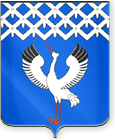 Периодическое печатное издание органов местного самоуправления Байкаловского сельского поселения Распространяется бесплатно.Раздел I Думамуниципального образованияБайкаловского сельского поселения         7-е заседание 4-го созыва          РЕШЕНИЕ22 февраля 2018г.                  с. Байкалово                                 № 39О назначении и проведении публичных слушаний овнесении изменений в Устав Байкаловского сельского поселенияВ целях приведения Устава Байкаловского сельского поселения в соответствие с действующим законодательством, руководствуясь Федеральным законом от 06.10.2003г. № 131-ФЗ «Об общих принципах организации местного самоуправления в Российской Федерации», Положением   «О порядке организации и проведения публичных слушаний  в муниципальном образовании Байкаловском сельском поселении», утвержденным Решением Думы от 13.07.2006г. № 31 (с изм. от 29.04.2015г.№15),  Дума Байкаловского сельского поселенияРЕШИЛА:1. Назначить и провести публичные слушания по проекту решения Думы МО Байкаловского сельского поселения «О внесении изменений в Устав Байкаловского сельского поселения» «02» апреля 2018г.                         в 16 часов по адресу: 623870, Свердловская область, с. Байкалово, ул. Революции 21, здание администрации поселения (зал заседаний).2. Создать организационный комитет по подготовке  и проведению публичных слушаний в следующем составе: Лыжин Д.В. - глава МО Байкаловского сельского  поселения (председатель оргкомитета), Завьялкова Е.М. - специалист администрации МО Байкаловского сельского поселения, Чернаков В.В. - председатель комиссии по соблюдению  законности и вопросам местного самоуправления,  Боталов Ю.А. - член комиссии по соблюдению  законности и вопросам местного самоуправления, Куликов И.Ю. - член комиссии по соблюдению  законности и вопросам местного самоуправления, Чащина Т.В. - специалист Думы Байкаловского сельского поселения (секретарь оргкомитета).  3. Организационному  комитету осуществить прием заявок для участия в публичных слушаниях, предложений и рекомендаций по выносимому  на публичные слушания проекту решения Думы Байкаловского сельского поселения до 16 часов не позднее «29» марта 2018г. по адресу: 623870, Свердловская область, с. Байкалово ул. Революции 21, здание администрация поселения (приемная Главы).4. Настоящее решение опубликовать (обнародовать) в Информационном вестнике Байкаловского сельского поселения  и на официальном сайте Думы МО Байкаловского сельского поселения: www.байкдума.рф.5. Контроль за исполнением настоящего решения возложить на комиссию Думы по соблюдению законности и вопросам местного самоуправления (Чернаков В.В.).Председателя Думы муниципального образованияБайкаловского сельского поселения                         			С.В. Кузеванова 22 февраля 2018г.                       Глава муниципального образованияБайкаловского сельского поселения                         		Д.В.Лыжин22 февраля 2018г.ПОЛОЖЕНИЕ"О ПОРЯДКЕ УЧЕТА ПРЕДЛОЖЕНИЙ ПО ПРОЕКТАМ РЕШЕНИЙ ДУМЫ МУНИЦИПАЛЬНОГО ОБРАЗОВАНИЯ БАЙКАЛОВСКОГО СЕЛЬСКОГО ПОСЕЛЕНИЯ О ПРИНЯТИИ УСТАВА  (О ВНЕСЕНИИ ИЗМЕНЕНИЙ И (ИЛИ) ДОПОЛНЕНИЙ В УСТАВ) БАЙКАЛОВСКОГО СЕЛЬСКОГО ПОСЕЛЕНИЯ И УЧАСТИЯ ГРАЖДАН В ИХ ОБСУЖДЕНИИ"1. Проекты решений Думы муниципального образования Байкаловского сельского поселения о принятии Устава (о внесении изменений и (или) дополнений в Устав) Байкаловского сельского поселения (далее - проекты решений) подлежат официальному опубликованию не позднее, чем за 30 дней до дня рассмотрения указанных проектов на заседании Думы Байкаловского сельского поселения с одновременным опубликованием настоящего Положения.2. Граждане, проживающие на территории Байкаловского сельского поселения и обладающие избирательным правом  вправе принять участие в обсуждении проектов решений путем внесения предложений к указанным проектам. Предложения принимаются Администрацией Байкаловского сельского поселения по адресу: 623870 Свердловская область, с. Байкалово ул. Революции 21, приемная Главы.3. Предложения принимаются в течение 20 дней со дня опубликования проектов решений и настоящего Положения.4. Предложения к проектам решений вносятся в письменной форме в виде таблицы поправок:Предложения по проекту решения Думы муниципального образования Байкаловского сельского поселения о принятии Устава (о внесении изменений и (или) дополнений в Устав Байкаловского сельского поселения)5. Предложения вносятся только в отношении изменений, содержащихся в проектах решений, и должны соответствовать Конституции Российской Федерации, федеральному и областному законодательству, не допускать противоречия либо несогласованности с иными положениями Устава Байкаловского сельского поселения, обеспечивать однозначное толкование положений проектов решений и Устава Байкаловского сельского поселения. Предложения, внесенные с нарушением   установленных требований, рассмотрению не подлежат.6. Оргкомитет регистрирует поступившие предложения в отдельном журнале и передает их в течение суток с момента окончания приема  предложений юристу администрации.7. Юрист администрации в течение 5 дней с момента поступления предложений обрабатывает их, анализирует, делает заключение по каждому из поступивших предложений и выносит свои рекомендации.8. Заключение юриста администрации передается для рассмотрения в Думу Байкаловского сельского поселения. На заседании Думы по вопросу рассмотрения проекта решения юрист докладывает о предложениях, поступивших от граждан, и озвучивает рекомендации.9. Принятие проекта решения происходит в соответствии с процедурой, закрепленной в Регламенте Думы муниципального образования Байкаловского сельского поселения.                                                 Дума                                 П Р О Е К Тмуниципального образованияБайкаловского сельского поселения__-е заседание 4-го созываРЕШЕНИЕ«___»_________ 2018г.                             с. Байкалово                                                       № _____О внесении изменений вУстав Байкаловского сельского поселенияВ связи с принятием Федеральных законов  от 30.10.2017 № 299-ФЗ «О внесении изменений в отдельные законодательные акты Российской Федерации», от 05.12.2017 № 392-ФЗ «О внесении изменений в отдельные законодательные акты Российской Федерации по вопросам совершенствования проведения независимой оценки качества условий оказания услуг организациями в сфере культуры, охраны здоровья, образования, социального обслуживания  и федеральными учреждениями медико-социальной экспертизы», от 29.12.2017 № 455-ФЗ «О внесении изменений в Градостроительный кодекс Российской Федерации и отдельные законодательные акты Российской Федерации», от 29.12.2017 № 463-ФЗ «О внесении изменений в Федеральный закон «Об общих принципах организации местного самоуправления в Российской Федерации»  и отдельные законодательные акты Российской Федерации»,  руководствуясь подпунктом 1 пункта 2 статьи 22 Устава Байкаловского сельского поселения,  Дума Байкаловского сельского поселения, РЕШИЛА:1. Внести в Устав Байкаловского сельского поселения от 22.12.2005 г. №7/а (в редакции от 27.12.2017г. № 24) следующие  изменения:1)  подпункт 19 пункта 1 статьи 6 изложить в следующей редакции:«19) утверждение правил благоустройства территории поселения, осуществление  контроля за их соблюдением, организация благоустройства территории поселения в соответствии с указанными правилами;»; 2) подпункт 5 пункта 10 статьи 27 изложить в следующей редакции:«5) организует работу по разработке проекта местного бюджета, проекта стратегии социально-экономического развития поселения;»;3) подпункт 7 пункта 10 статьи 27 изложить в следующей редакции:«7) представляет на утверждение Думе поселения проект стратегии социально-экономического развития поселения;»;4) наименование статьи 16 изложить в следующей редакции:«Статья 16. Публичные слушания, общественные обсуждения»;5) подпункты 3, 4, 5, 5.1, 7, 8, 9, 9.1 пункта 3 статьи 16 признать утратившими силу;6) пункт 3 статьи 16 дополнить подпунктом 10.1 следующего содержания:«10.1) проект стратегии социально-экономического развития поселения;»;7) подпункт 4 пункта 2 статьи 22 изложить в следующей редакции;«4) утверждение стратегии социально-эконмического развития поселения;»;8) пункт 2 статьи 22 дополнить подпунктом 14 следующего содержания:«14) утверждение правил благоустройства территории поселения.»;9) пункт 6 статьи 16 изложить в следующей редакции:«6. По проектам генеральных планов, проектам правил землепользования и застройки, проектам планировки территории, проектам межевания территории, проектам правил благоустройства территории, проектам, предусматривающим внесение изменений в один из указанных утвержденных документов, проектам решений о предоставлении разрешения на условно разрешенный вид использования земельного участка или объекта капитального строительства, проектам решений о предоставлении разрешения на отклонение от предельных параметров  разрешенного строительства, реконструкции объектов капитального строительства, вопросам изменения одного вида разрешенного использования земельных участков и объектов капитального строительства на другой вид такого использования при отсутствии утвержденных правил землепользования и застройки проводятся общественные обсуждения или публичные слушания, порядок организации и проведения которых определяется нормативными правовым актом Думы поселения с учетом положений законодательства о градостроительной деятельности.». 2. Настоящее решение опубликовать (обнародовать) в «Информационном вестнике Байкаловского сельского поселения» и на официальном сайте Думы МО Байкаловского сельского поселения: www.байкдума.рф после проведения государственной регистрации.3. Настоящее решение вступает в силу со дня его официального опубликования. Председатель Думы муниципального образованияБайкаловского сельского поселения                  				      С.В. Кузеванова «___»_______ 2018г.Глава муниципального образованияБайкаловского сельского поселения                   				      Д.В. Лыжин«___» _______ 2018г.Думамуниципального образованияБайкаловского сельского поселения         7 -е заседание  4-го созыва      РЕШЕНИЕ22 февраля 2018г.                      с. Байкалово                                          № 40О внесении изменений в Положение об Администрации муниципального образования Байкаловского сельского поселения, утвержденное решением Думы муниципального образования Байкаловского сельского поселения от 27.11.2015 № 66Рассмотрев протест прокурора Байкаловского района от 23.01.2018 года № 01-13-18, в целях приведения Положения об Администрации муниципального образования Байкаловского сельского поселения в соответствие с Законом Свердловской области   от 10.10.2014  № 86-ОЗ «О закреплении вопросов местного значения за сельскими поселениями, расположенными на территории Свердловской области» (в ред. Законов Свердловской области от 10.03.2015 № 15-ОЗ, от 19.12.2016 № 132-ОЗ),  Дума Байкаловского сельского поселения РЕШИЛА:1. Протеста прокурора Байкаловского района удовлетворить.2. Внести в Положение об Администрации муниципального образования Байкаловского сельского поселения, утвержденное решением Думы муниципального образования Байкаловского сельского поселения от 27.11.2015 года № 66 следующие  изменения:1)  пункт 9 раздела 2 признать утратившим силу.  3. Настоящее решение опубликовать (обнародовать) в «Информационном вестнике Байкаловского сельского поселения» и на официальном сайте Думы МО Байкаловского сельского поселения: www.байкдума.рф.  4. Настоящее решение вступает в силу со дня его официального опубликования. Председатель Думы муниципального образованияБайкаловского сельского поселения                  				      С.В. Кузеванова 22 февраля 2018г.Глава муниципального образованияБайкаловского сельского поселения                        Д.В. Лыжин22 февраля  2018г.Думамуниципального образованияБайкаловского сельского поселения7-е заседание 4-го созываРЕШЕНИЕ22 февраля 2018г.                    с. Байкалово                                            № 41О признании утратившим силу решения Думы муниципального образования Байкаловского сельского поселения от 29.10.2015 года № 59 «Об утверждении Порядка и условий предоставления однократно бесплатно в собственность граждан земельных участков для индивидуального жилищного строительства, расположенных на территории муниципального образования Байкаловского сельского поселения»Рассмотрев   протест    прокурора   Байкаловского   района     от    23.01.2018 года  № 01-13-18, в соответствии  с пунктом 2 статьи 3.3. Федерального закона   от 25.10.2001 № 137-ФЗ «О  введении в действие Земельного кодекса Российской Федерации»,  Дума Байкаловского сельского поселения РЕШИЛА:  1. Протест прокурора Байкаловского района удовлетворить.  2. Решение Думы муниципального образования Байкаловского сельского поселения от 29.10.2015 года № 59 «Об утверждении Порядка и условий предоставления однократно бесплатно в собственность граждан земельных участков для индивидуального жилищного строительства, расположенных на территории муниципального образования Байкаловского сельского поселения» признать утратившим силу.  3. Настоящее решение опубликовать (обнародовать) в Информационном вестнике Байкаловского сельского поселения и на официальном сайте Думы МО Байкаловского сельского поселения: www.байкдума.рф.  4. Настоящее решение вступает в силу со дня его официального опубликования. Председатель Думы муниципального образованияБайкаловского сельского поселения                 			      С.В. Кузеванова 22 февраля 2018г.Глава муниципального образованияБайкаловского сельского поселения                       Д.В. Лыжин22 февраля 2018г.Думамуниципального образованияБайкаловского сельского поселения7-е заседание 4-го созываРЕШЕНИЕ22 февраля 2018г.                    с. Байкалово                                            № 43О согласии на принятие имущества муниципального образования Байкаловский муниципальный район в собственность муниципального образования Байкаловского сельского поселения  	В соответствии с Федеральным законом "Об общих принципах организации местного самоуправления в Российской Федерации" от 06.10.2003 № 131-ФЗ, Уставом Байкаловского сельского поселения,  Дума муниципального  образования Байкаловского сельского поселенияРЕШИЛА:Дать согласие на прием из собственности муниципального образования Байкаловский муниципальный район в муниципальную собственность муниципального образования Байкаловского сельского поселения движимого имущества:- транспортное средство автомобиль ВАЗ 21150, год выпуска 2007, регистрационный № В304УО96.2. Рекомендовать Администрации муниципального образования Байкаловского сельского поселения принять муниципальное имущество муниципального образования Байкаловский муниципальный район в муниципальную собственность муниципального образования Байкаловского сельского поселения.3.  Настоящее решение  опубликовать (обнародовать) в «Информационном вестнике Байкаловского сельского поселения» и на официальном сайте Думы  Байкаловского сельского поселения: www.байкдума.рф.4. Контроль над исполнением  данного решения возложить на комиссию по бюджету, финансовой, экономической и налоговой политике.Председатель Думымуниципального образования Байкаловского сельского поселения    			                     С.В. Кузеванова	22 февраля  2018г.Глава муниципального образованияБайкаловского сельского поселения                   Д.В.Лыжин 22 февраля 2018г.Раздел IIПОСТАНОВЛЕНИЕот 02.02.2018 г.   № 25-пс. БайкаловоОб определении мест для размещения информационных  и агитационных материалов, для проведения встреч кандидатов при проведении выборов Президента Российской Федерации  18 марта 2018 года	В соответствии с Федеральным Законом «Об основных гарантиях избирательных прав и права на участие в референдуме граждан Российской Федерации» № 67-ФЗ от 12.06.2002 г.,  Избирательным Кодексом Свердловской области от 29 апреля 2003 года № 10-ОЗ, в целях  размещения информационных и агитационных материалов кандидатов ПОСТАНОВЛЯЮ:       1.  Определить на территории муниципального образования Байкаловского сельского поселения места для размещения информационных и агитационных материалов в связи с  проведении выборов Президента Российской Федерации  18 марта 2018 года:     1.1. с. Байкалово –  ул. Октябрьская 44,                                       ул. Сов. Конституции 2 а,                                       перекресток улиц Мальгина и Революции;     1.2. с. Ляпуново –   ул. Техническая, 16;     1.3. д. М. Серкова -  ул. Центральная,  6;     1.4. д. Б. Серкова – ул. Центральная, 10;     1.5. д. Инишева –    ул. Центральная, 11;     1.6. д. Липовка –     ул. им. Аникина, 2а       ул. Революции, 15     1.7. д. Шаламы –  ул. Советская, 26;     1.8. д. Калиновка – ул. Первомайская, 2;     1.9. д. Шушары –    ул. Революции, 7;     1.10 д. Пелевина –   ул. Новая, 2а;     1.11. д. Ключевая –  ул. Октябрьская, 39;     1.12. д. Сафонова –  ул. Садовая, 1.2. Размещение агитационных материалов в других местах может осуществляться  только с согласия собственников соответствующих объектов.3. Для проведения встреч с избирателями при проведении выборов Президента Российской Федерации   определить следующие места:3.1. с. Байкалово, ул. Революции, 23;3.2. д. Пелевина, ул. Новая, 77; 3.3. с. Ляпуново, ул. Техническая, 16;         3.4. д. Липовка, ул. Аникина, 1б.         4. Контроль за исполнением настоящего Постановления оставляю за собой.Глава муниципального образованияБайкаловского сельского поселения                                          Д.В. ЛыжинПОСТАНОВЛЕНИЕот  06.02.2018г.   № 27-пс. БайкаловоО внесении изменений в Постановление главы муниципального образования Байкаловского сельского поселения от 17 декабря  2015 года № 503-п «Об утверждении Перечня должностных лиц органов местного самоуправления муниципального образования Байкаловского сельского поселения, уполномоченных составлять протоколы об административных правонарушениях в соответствии с Законом Свердловской области от 14 июня 2005 года № 52-ОЗ «Об административных правонарушениях на территории Свердловской области»В соответствии с Законом Свердловской области   от   20 июля  2015 года № 82-ОЗ «О внесении изменений в отдельные законы Свердловской области»,ПОСТАНОВЛЯЮ:1. Внести следующие изменения в Постановление Главы муниципального образования Байкаловского сельского поселения от 17.12.2015 года № 503-п «Об утверждении Перечня должностных лиц органов местного самоуправления муниципального образования Байкаловского сельского поселения, уполномоченных составлять протоколы об административных правонарушениях в соответствии с Законом Свердловской области от 14 июня 2005 года № 52-ОЗ «Об административных правонарушениях на территории Свердловской области»:1.1. в абзаце первом пункта 2 Перечня должностных лиц органов местного самоуправления муниципального образования Байкаловского сельского поселения, уполномоченных составлять протоколы об административных правонарушениях в соответствии с Законом Свердловской области от 14.06.2005 года № 52-ОЗ «Об административных правонарушениях на территории Свердловской области» слова «муниципальными нормативными правовыми актами» заменить словами «нормативными правовыми актами». 2. Настоящее постановление опубликовать в Информационном вестнике Байкаловского сельского поселения и разместить на официальном сайте муниципального образования в сети «Интернет» http://bsposelenie.ru.3. Контроль за исполнением настоящего Постановления оставляю за собой.Глава муниципального образованияБайкаловского сельского поселения                                         Д.В. ЛыжинПОСТАНОВЛЕНИЕот  06.02.2018 г.    № 28-п       с. БайкаловоОб отмене Постановления главы муниципального образования Байкаловского сельского поселения от 03.10.2017 года № 280-п «Об установлении размера минимальной заработной платы работникам муниципальных учреждений в муниципальном образовании Байкаловского сельского поселения»В соответствии с  частью 4 статьи 133.1 Трудового кодекса Российской Федерации, статьей 3 Федерального закона от 28.12.2017 № 421-ФЗ «О внесении изменений в отдельные законодательные акты Российской Федерации в части повышения минимального размера оплаты труда до прожиточного минимума трудоспособного населения»,ПОСТАНОВЛЯЮ:1. Постановление главы муниципального образования Байкаловского сельского поселения от 03.10.2017 года № 280-п «Об установлении размера минимальной заработной платы работникам муниципальных учреждений в муниципальном образовании Байкаловского сельского поселения» считать утратившим силу.2. Установить, что настоящее Постановление вступает в силу с 01 января 2018 года.3. Контроль за исполнением настоящего Постановления оставляю за собой.Глава муниципального образования Байкаловского сельского поселения				                                   Д.В. ЛыжинПОСТАНОВЛЕНИЕот 06.02.2018 г.   № 29-пс. БайкаловоО внесении изменений в Постановление главы муниципального образования Байкаловского сельского поселения от 20 декабря  2017 года № 388-п «Об утверждении Порядка формирования муниципального задания на оказание муниципальных услуг (выполнение работ) в отношении муниципальных учреждений муниципального образования Байкаловского сельского поселения и финансового обеспечения выполнения муниципального задания»В соответствии с Постановлением Правительства  Свердловской области от 08 февраля  2011  года  № 76-ПП (в ред. от 07.12.2017) «О Порядке формирования государственного задания в отношении  государственных учреждений Свердловской области и финансового выполнения государственного задания»,ПОСТАНОВЛЯЮ:1. Внести следующие изменения в Постановление главы муниципального образования Байкаловского сельского поселения от 20.12.2017 года № 388-п «Об утверждении Порядка формирования муниципального задания на оказание муниципальных услуг (выполнение работ) в отношении муниципальных учреждений муниципального образования Байкаловского сельского поселения и финансового обеспечения выполнения муниципального задания» (далее – Постановление):1.1. преамбулу Постановления дополнить следующими словами:«Постановлением Правительства  Свердловской области от 08 февраля  2011  года  № 76-ПП (в ред. от 07.12.2017) «О Порядке формирования государственного задания в отношении  государственных учреждений Свердловской области и финансового выполнения государственного задания».1.2. абзац первый пункта  24 Порядка формирования муниципального задания на оказание муниципальных услуг (выполнение работ) в отношении муниципальных учреждений муниципального образования Байкаловского сельского поселения и финансового обеспечения выполнения муниципального задания изложить в следующей редакции:«24. Значение базового норматива затрат на оказание муниципальной услуги утверждается путем проставления грифа утверждения, содержащего наименование должности, подпись (расшифровку подписи) распорядителя средств местного бюджета, в ведении которого находятся казенные учреждения, либо органа, осуществляющего функции и полномочия учредителя  бюджетных учреждений, общей суммой с выделением:».2. Настоящее постановление опубликовать в Информационном вестнике Байкаловского сельского поселения и разместить на официальном сайте муниципального образования в сети «Интернет» http://bsposelenie.ru.3. Контроль за исполнением настоящего Постановления возложить на специалиста 1 категории Администрации муниципального образования Байкаловского сельского поселения А.П. Клепикову.Глава муниципального образованияБайкаловского сельского поселения                                         Д.В. ЛыжинПОСТАНОВЛЕНИЕот  08.02.2018 г.  № 31-п          с. БайкаловоОб утверждении Положения о военно-учетном столе муниципального образования Байкаловского сельского поселенияВ соответствии с Конституцией Российской Федерации, Федеральными законами от 31 мая 1996 года № 61-ФЗ «Об обороне», от 26 февраля 1997 года № 31-ФЗ «О мобилизационной подготовке и мобилизации в Российской Федерации», от 28 марта 1998 года № 53-ФЗ «О воинской обязанности и военной службе», от 06 октября 2003 года № 131-ФЗ «Об общих принципах организации местного самоуправления в Российской Федерации», Постановлением Правительства Российской Федерации от 27 ноября 2006 года № 719 «Об утверждении Положения о воинском учете»,ПОСТАНОВЛЯЮ:1. Утвердить Положение о военно-учетном столе муниципального образования Байкаловского сельского поселения (прилагается).  2. Контроль за исполнением настоящего Постановления возложить на заместителя главы муниципального образования Байкаловского сельского поселения Белоногова П.А.Глава муниципального образования Байкаловского сельского поселения				                                    Д.В. ЛыжинСОГЛАСОВАНО                                                            УТВЕРЖДАЮВоенный комиссар                                                      Глава администрацииГорода Ирбит, Байкаловского,             муниципального образованияИрбитского, Слободо-Туринского и               Байкаловского сельскогоТуринского районов                                                             поселенияСвердловской области                                                                                                 Р. Салимов                                                                                     Д.В. Лыжин«___»____________20__г.                          «___»___________20__г.ПОЛОЖЕНИЕО военно-учетном столе муниципального образования   Байкаловского сельского поселенияОБЩИЕ ПОЛОЖЕНИЯ      1.1. Военно-учетный стол муниципального образования Байкаловского  сельского поселения является структурным подразделением администрации муниципального образования Байкаловского сельского поселения.      1.2. Военно-учетный стол в своей деятельности руководствуется Конституцией Российской Федерации, федеральными законами Российской Федерации от 31 мая 1996г. №  61 – ФЗ «Об обороне» ,от 26 февраля 1997 г. № 31 – ФЗ «О мобилизационной подготовке и мобилизации в Российской Федерации», от 28 марта 1998 г. № 53-ФЗ «О воинской обязанности и военной службе», Положением о воинском учете, утвержденным постановлением Правительства Российской Федерации от 27 ноября 2006 г. № 719 «Инструкцией по бронированию граждан Российской Федерации, пребывающих в запасе Вооруженных Сил Российской Федерации, федеральных органов  исполнительной власти, имеющих запас, и работающих в органах государственной власти, органах местного самоуправления и организациях, на период мобилизации и на военное время», законами Свердловской области, Уставом муниципального образования Байкаловского сельского поселения, иными нормативными правовыми актами муниципального образования Байкаловского сельского поселения, а также настоящим Положением.     1.3.  Положение о военно-учетном столе утверждается главой администрации муниципального образования Байкаловского сельского поселения.П. ОСНОВНЫЕ ЗАДАЧИ       2.1. Основными задачами ВУС является:       Обеспечение исполнения гражданами воинской обязанности, установленной федеральными законами «Об обороне», «О воинской обязанности и военной службе», «О мобилизационной подготовке и мобилизации в Российской Федерации «;       документальное оформление сведений воинского учета о гражданах, состоящих на воинском учете;       анализ количественного состава и качественного состояния призывных мобилизационных людских ресурсов для эффективного использования в интересах обеспечения обороны и безопасности государства;         проведение плановой работы по подготовке необходимого количества военно-обученных граждан, пребывающих в запасе, для обеспечения мероприятий по переводу Вооруженных Сил Российской Федерации, других войск, воинских формирований и органов с мирного на военное время в период мобилизации и поддержание их укомплектованности на требуемом уровне в военное время.Ш. ФУНКЦИИ       3.1. Обеспечивать выполнения функций, возложенных на администрацию муниципального образования Байкаловского сельского поселения в повседневной деятельности по первичному воинскому учету, воинскому учету и бронированию, граждан, пребывающих в запасе, из числа работающих в администрации муниципального образования Байкаловского сельского поселения;        3.2. Осуществлять первичный воинский учет граждан, пребывающих в запасе и граждан, подлежащих призыву на военную службу, проживающих или пребывающих (на срок более трех месяцев) на территории, муниципального образования Байкаловского сельского поселения;        3.3. Выявлять совместно с МО МВД России «Байкаловский» граждан, постоянно или временно проживающих на территории муниципального образования Байкаловского сельского поселения, обязанных состоять на воинском учете;        3.4. Вести учет организаций, находящихся на территории муниципального образования Байкаловского сельского поселения и контролировать ведение в них воинского учета;        3.5. Сверять не реже одного раза в год документы первичного воинского учета с документами воинского учета военного комиссариата  города Ирбит, Байкаловского,  Ирбитского, Слободо-Туринского и Туринского районов Свердловской области и организаций;        3.6. По указанию военного комиссариата города Ирбит, Байкаловского, Ирбитского, Слободо-Туринского и Туринского районов Свердловской области оповещать граждан о вызовах в военный комиссариат;        3.7. Своевременно вносить изменения в сведения, содержащихся в документах первичного воинского учета, и в двухнедельный срок сообщать в внесенных изменения в военный комиссариат города Ирбит, Байкаловского, Ирбитского, Слободо-Туринского и Туринского районов Свердловской области;        3.8. Ежегодно представлять в военный комиссариат города Ирбит, Байкаловского, Ирбитского, Слободо- Туринского и Туринского районов Свердловской области до 1 ноября списки 15-16 летнего возраста, а до 1 октября  - списки юношей, подлежащих первоначальной постановке на воинский учет в следующем году;        3.9. Разъяснять должностным лицам организаций и гражданам их обязанности по воинскому учету, мобилизационной подготовке и мобилизации, установленные законодательством Российской Федерации и Положением о воинском учете и осуществлять контроль за их исполнением.1V.  ПРАВА       4.1 .  Для плановой и целенаправленной работы ВУС имеет право:        вносить предложения по запросу и получению в установленном порядке необходимых материалов и информации от федеральных органов государственной власти, органов исполнительной власти субъекта Российской Федерации, органов местного самоуправления, а также от учреждений и организаций независимо от организационно-правовых форм и форм собственности;        запрашивать и получать от структурных подразделений администрации муниципального образования Байкаловского сельского поселения аналитические материалы, предложения по сводным планам мероприятий и информацию об их выполнении, а также другие материалы, необходимые для эффективного выполнения возложенных  на ВУС задач;        создавать информационные базы данных по вопросам , отнесенным к компетенции ВУС;        выносить на рассмотрение главы муниципального образования Байкаловского сельского поселения вопросы о привлечении на договорной основе специалистов для осуществления отдельных работ;        организовывать взаимодействие в установленном порядке и обеспечивать служебную переписку с федеральными органами исполнительной власти, органами исполнительной власти субъекта Российской Федерации, органами местного самоуправления, общественными объединениями, а также организациями по вопросам отнесенным к компетенции ВУС;        проводить внутренние совещания по вопросам, отнесенным к компетенции военно-учетного стола.V.  РУКОВОДСТВО         5.1. Возглавляет ВУС старший инспектор по воинскому учету муниципального образования Байкаловского сельского поселения Абдурахманова Наталья Вениаминовна. Старший инспектор по воинскому учету военно-учетного стола назначается на должность и освобождается от должности главой администрации муниципального образования Байкаловского сельского поселения.       5.2. Старший инспектор по воинскому учету военно-учетного стола находится в непосредственном подчинении главы администрации муниципального образования Байкаловского сельского поселения.      5.3. В случае отсутствия старшего инспектора по воинскому учету ВУС на рабочем месте по уважительной причинам (отпуск, временная нетрудоспособность, командировка) его замещает инспектор по воинскому учету военно-учетного стола Панова Елена Геннадьевна.Заместитель главы администрацииМО Байкаловского сельского поселения                           П.А. БелоноговПОСТАНОВЛЕНИЕот  12.02.2018 г.  № 35-пс. БайкаловоОб утверждении Положения об оплате труда директора муниципального бюджетного учреждения «Центр информационной, культурно-досуговой и спортивной деятельности» муниципального образования Байкаловского сельского поселения	В целях совершенствования организации оплаты труда руководителя муниципального бюджетного учреждения культуры, в соответствии с  Трудовым кодексом Российской Федерации, Постановлением Правительства Свердловской области от 04.08.2010 N 1165-ПП "Об утверждении примерного положения об оплате труда работников государственных бюджетных и автономных учреждений культуры Свердловской области, в отношении которых Министерство культуры Свердловской области осуществляет функции и полномочия учредителя» (в ред. от 12.10.2017), Постановления Правительства Свердловской области от 06.02.2009 N 145-ПП "О системах оплаты труда работников государственных бюджетных, автономных и казенных учреждений Свердловской области", руководствуясь Приказом Министерства культуры Свердловской области от 07.08.2013 года № 252 «Об утверждении Положения об оплате труда руководителей государственных учреждений культуры, государственных образовательных учреждений среднего профессионального образования Свердловской области,ПОСТАНОВЛЯЮ:1. Утвердить Положение об оплате труда директора муниципального бюджетного учреждения «Центр информационной, культурно-досуговой и спортивной деятельности» муниципального образования Байкаловского сельского поселения.2. Признать утратившим силу Постановление главы муниципального образования Байкаловского сельского поселения от 03.06.2014 года № 256-п «Об утверждении Положения об оплате труда руководителей муниципальных учреждений культуры и искусства».3. Контроль за исполнением настоящего Постановления оставляю за собой.Глава муниципального образованияБайкаловского сельского поселения                                       Д.В. ЛыжинУтвержденоПостановлением Главы муниципального образования Байкаловского сельского поселения от 12.02.2018 г. № 35-пПоложение об оплате труда директора муниципального бюджетного учреждения «Центр информационной, культурно-досуговой и спортивной деятельности» муниципального образования Байкаловского сельского поселения1. Общие положения1. Настоящее Положение об оплате труда  директора муниципального бюджетного учреждения «Центр информационной, культурно-досуговой и спортивной деятельности» муниципального образования Байкаловского сельского поселения (далее - руководителя)  разработано в соответствии с Трудовым кодексом Российской Федерации, Постановлением Правительства Свердловской области от 04.08.2010 N 1165-ПП "Об утверждении примерного положения об оплате труда работников государственных бюджетных и автономных учреждений культуры Свердловской области, в отношении которых Министерство культуры Свердловской области осуществляет функции и полномочия учредителя» (в ред. от 12.10.2017), Постановления Правительства Свердловской области от 06.02.2009 N 145-ПП "О системах оплаты труда работников государственных бюджетных, автономных и казенных учреждений Свердловской области". 2. Положение определяет порядок установления размера должностных окладов, условия осуществления выплат компенсационного характера, порядок осуществления стимулирующих выплат, другие вопросы оплаты труда руководителя.Размер должностного оклада руководителя определяется трудовым договором.3. Финансирование оплаты труда руководителя из местного бюджета формируется на период календарного года исходя из объемов средств, предусмотренных бюджетом муниципального образования Байкаловского сельского поселения на соответствующий финансовый год и плановый период на предоставление муниципальному бюджетному учреждению «Центр информационной, культурно-досуговой и спортивной деятельности» (далее – учреждение культуры) субсидий на возмещение нормативных затрат, связанных с оказанием им в соответствии с муниципальным заданием муниципальных услуг.2. Порядок установления размеров должностных окладов4. Должностной  оклад устанавливается руководителю  в зависимости от сложности труда на основании факторов сложности труда руководителя, в соответствии с системой критериев для дифференцированного установления оклада руководителя, в том числе связанных с масштабом управления, особенностями деятельности и значимостью учреждения культуры, уровнем профессионального образования руководителя, численностью работающих в учреждении культуры.5. Для дифференцированного установления оклада руководителя утверждается система критериев (приложение 1).6. Соотношение среднемесячной заработной платы руководителя и среднемесячной заработной платы работников  учреждения культуры определяется путем деления среднемесячной заработной платы руководителя на среднемесячную заработную плату работников  учреждения культуры. 7. Соотношение среднемесячной заработной платы руководителя и  среднемесячной заработной платы работников  учреждений культуры, формируемой за счет всех источников финансового обеспечения, рассчитывается за календарный год.8. Предельный уровень соотношения среднемесячной заработной платы руководителя и среднемесячной заработной платы работников  учреждения культуры (без учета заработной платы руководителя) определяется в кратности от 1 до 6.9. Размер среднемесячной заработной платы работников учреждения культуры для определения размера должностного оклада руководителя  исчисляется в соответствии с приложением  2. 10.  Заработная плата руководителя состоит из должностного оклада, выплат компенсационного и стимулирующего характера. 11. Размер должностного оклада руководителя индексируется в соответствии с размерами и сроками индексации заработной платы работников учреждений культуры.12. В случае изменения значения критериев, примененных при установлении оклада руководителя, размер оклада пересчитывается в следующие сроки:при присуждении ученой степени - со дня принятия решения уполномоченным органом Российской Федерации о выдаче диплома;при присвоении почетного звания - со дня присвоения, награждения;при изменении количества филиалов учреждения - с 1 января года, следующего за годом создания филиала;при изменении значения среднесписочной численности работающих в учреждении, объема библиотечного фонда, количества клубных формирований (киноклубов) в размерах, влияющих на размер коэффициента кратности - с 1 января года, следующего за годом увеличения (уменьшения) значения показателя.3. Условия осуществления выплат компенсационного характера13. С учетом условий труда руководителю могут быть установлены  следующие выплаты компенсационного характера:13.1. за работу в ночное время;13.2.  за работу в выходные и нерабочие праздничные дни;13.3.  за сверхурочную работу.14. В связи с тем, что Свердловская область относится к районам с неблагоприятными природными климатическими условиями, к заработной плате руководителей применяются районные коэффициенты.Районные коэффициенты начисляются на всю сумму начисленной заработной платы.4. Порядок осуществления стимулирующих выплат15. Стимулирующие выплаты устанавливаются руководителю в зависимости от исполнения целевых показателей эффективности работы учреждения культуры и результативности деятельности самого руководителя.5. Другие вопросы оплаты труда16. В течение периода календарного года руководителю выплачивается материальная помощь в связи с предоставлением очередного ежегодного отпуска в размере не более одного должностного оклада.Материальная помощь при наличии фонда оплаты труда также может быть выплачена в следующих случаях и размерах:- в случае заключения брака, рождения ребенка, утраты личного имущества в результате пожара или стихийного бедствия, смерти близких родственников, необходимости в лечении, потребности восстановления здоровья в результате несчастного случая, в связи с юбилейными датами (55-летием, 60-летием) - в размерах, не превышающих одного должностного оклада.17. Выплата материальной помощи осуществляется на основании распоряжения главы муниципального образования Байкаловского сельского поселения.Решение о выплате материальной помощи принимается по результатам рассмотрения письменного заявления руководителя, которое должно содержать информацию о размере и источнике выплаты материальной помощи в соответствии с настоящим Положением, об основании, с приложением документов, подтверждающих наступление событий, являющихся основанием для оказания материальной помощи.18. Материальная помощь выплачивается из средств, выделенных на оплату труда работников учреждения из местного бюджета.В случае отсутствия возможности выплаты материальной помощи за счет средств местного бюджета материальная помощь может быть выплачена из средств, поступающих от приносящей доход деятельности учреждения.                                                                                        Приложение 1                                                                       к Положению об оплате труда                                                                       директора МБУ «ЦИКД и СД»СИСТЕМАкритериев для расчета размера коэффициента кратности для определения размера оклада директора муниципального бюджетного учреждения «Центр информационной, культурно-досуговой и спортивной деятельности»--------------------------------<*> значение показателя принимается в соответствии с данными годовой статистической формы N П-4 "Сведения о численности, заработной плате и движении работников" за год, предшествующий году установления оклада, среднесписочная численность персонала учитывается без внешних совместителей.                                                                                       Приложение 2                                                                        к Положению об оплате труда                                                                       директора МБУ «ЦИКД и СД»ПОРЯДОКИСЧИСЛЕНИЯ РАЗМЕРА СРЕДНЕМЕСЯЧНОЙ ЗАРАБОТНОЙ ПЛАТЫРАБОТНИКОВ  УЧРЕЖДЕНИЯ КУЛЬТУРЫ ДЛЯ ОПРЕДЕЛЕНИЯ РАЗМЕРА ДОЛЖНОСТНОГО ОКЛАДА РУКОВОДИТЕЛЯ ЭТОГО УЧРЕЖДЕНИЯ1. Настоящий Порядок устанавливает правила исчисления среднемесячной заработной платы работников учреждения культуры для определения размера должностного оклада руководителя данного учреждения. 2. При расчете среднемесячной заработной платы учитываются оклады (должностные оклады), ставки заработной платы и выплаты стимулирующего и компенсационного характера работников учреждения культуры на одно физическое лицо за счет всех источников финансирования.Расчет среднемесячной заработной платы работников учреждения культуры осуществляется за календарный год, предшествующий году установления должностного оклада руководителя учреждения культуры.3. Среднемесячная заработная плата работников учреждения культуры определяется путем деления суммы начисленной заработной платы за отработанное время в расчетном периоде на сумму среднемесячной численности учреждения культуры за все месяцы расчетного периода, предшествующего периоду установления должностного оклада руководителя учреждения культуры.4. При определении среднемесячной численности работников учреждения культуры учитывается среднемесячная численность работников учреждения культуры, работающих на условиях полного рабочего времени, среднемесячная численность работников учреждения культуры, работающих на условиях неполного рабочего времени, и среднемесячная численность работников учреждения культуры, являющихся внешними совместителями.5. Среднемесячная численность работников учреждения культуры, работающих на условиях полного рабочего времени, исчисляется путем суммирования численности работников учреждения культуры, работающих на условиях полного рабочего времени, за каждый календарный день месяца, то есть с 01 по 30 или 31 число (для февраля - по 28 или 29 число), включая выходные и нерабочие праздничные дни, и деления полученной суммы на число календарных дней месяца.Численность работников учреждения культуры, работающих на условиях полного рабочего времени, за выходные или нерабочие праздничные дни принимается равной численности работников учреждения культуры, работающих на условиях полного рабочего времени, за рабочий день, предшествовавший выходным или нерабочим праздничным дням.В численности работников учреждения культуры, работающих на условиях полного рабочего времени, за каждый календарный день месяца учитываются работники учреждения культуры, фактически работающие на основании табеля учета рабочего времени работников.Работник, работающий в учреждении культуры на одной ставке, более одной ставки (оформленный в учреждении как внутренний совместитель), учитывается в списочной численности работников учреждения как один человек (целая единица).6. Работники учреждения культуры, работавшие на условиях неполного рабочего времени в соответствии с трудовым договором или переведенные на работу на условиях неполного рабочего времени, при определении среднемесячной численности работников учреждения культуры учитываются пропорционально отработанному времени.Расчет средней численности этой категории работников производится в следующем порядке:1) исчисляется общее количество человеко-дней, отработанных этими работниками, путем деления общего числа отработанных человеко-часов в отчетном месяце на продолжительность рабочего дня исходя из продолжительности рабочей недели, например:40 часов - на 8 часов (при пятидневной рабочей неделе) или на 6,67 часа (при шестидневной рабочей неделе);39 часов - на 7,8 часа (при пятидневной рабочей неделе) или на 6,5 часа (при шестидневной рабочей неделе);38,5 часа - на 7,7 часа (при пятидневной рабочей неделе) или на 6,42 часа (при шестидневной рабочей неделе);36 часов - на 7,2 часа (при пятидневной рабочей неделе) или на 6 часов (при шестидневной рабочей неделе);33 часа - на 6,6 часа (при пятидневной рабочей неделе) или на 5,5 часа (при шестидневной рабочей неделе);30 часов - на 6 часов (при пятидневной рабочей неделе) или на 5 часов (при шестидневной рабочей неделе);25 часов - на 5 часов (при пятидневной рабочей неделе) или на 4,17 часа (при шестидневной рабочей неделе);24 часа - на 4,8 часа (при пятидневной рабочей неделе) или на 4 часа (при шестидневной рабочей неделе);18 часов - на 3,6 часа (при пятидневной рабочей неделе) или на 3 часа (при шестидневной рабочей неделе);2) затем определяется средняя численность не полностью занятых работников за отчетный месяц в пересчете на полную занятость путем деления отработанных человеко-дней на число рабочих дней в месяце по календарю в отчетном месяце.7. Среднемесячная численность работников учреждения культуры, являющихся внешними совместителями, исчисляется в соответствии с пунктом 6 настоящего Порядка.ПОСТАНОВЛЕНИЕот  19.02.2018 г.   № 43-пс. БайкаловоО внесении изменений в Постановление главы муниципального образования Байкаловского сельского поселения от 06 декабря 2017 года № 362-п «Об утверждении Порядка предоставления муниципальным образованием Байкаловского сельского поселения субсидий некоммерческим организациям на оказание информационно-консультационных услуг субъектам малого и среднего предпринимательства»В соответствии с Постановлением Правительства Российской Федерации от 7 мая 2017 года № 541 «Об общих требованиях к нормативным правовым актам, регулирующим предоставление субсидии некоммерческим организациям, не являющимися государственными (муниципальными) учреждениями», ПОСТАНОВЛЯЮ:1. Внести следующие изменения в Постановление главы муниципального образования   Байкаловского    сельского   поселения   от 06 декабря 2017 года № 362-п «Об утверждении Порядка предоставления муниципальным образованием Байкаловского сельского поселения субсидий некоммерческим организациям на оказание информационно-консультационных услуг субъектам малого и среднего предпринимательства»:1.1. название Постановления «Об утверждении Порядка предоставления муниципальным образованием Байкаловского сельского поселения субсидий некоммерческим организациям на оказание информационно-консультационных услуг субъектам малого и среднего предпринимательства» изложить в следующей редакции:«Об утверждении Порядка предоставления муниципальным образованием Байкаловского сельского поселения субсидий некоммерческим организациям, не являющимся муниципальными учреждениями,  на оказание информационно-консультационных услуг субъектам малого и среднего предпринимательства»;1.2. преамбулу Постановления «Об утверждении Порядка предоставления муниципальным образованием Байкаловского сельского поселения субсидий некоммерческим организациям на оказание информационно-консультационных услуг субъектам малого и среднего предпринимательства» изложить в следующей редакции: «Руководствуясь пунктом 2 статьи 78.1 Бюджетного Кодекса Российской Федерации, Постановлением Правительства Российской Федерации от 07.05.2017 № 541 «Об общих требованиях к нормативным правовым актам, муниципальным правовым актам, регулирующим предоставление субсидий некоммерческим организациям, не являющимся государственными (муниципальными) учреждениями», в целях содействия развитию малого и среднего предпринимательства на территории муниципального образования Байкаловского сельского поселения,».1.3. пункт 1 Постановления «Об утверждении Порядка предоставления муниципальным образованием Байкаловского сельского поселения субсидий некоммерческим организациям на оказание информационно-консультационных услуг субъектам малого и среднего предпринимательства» изложить в следующей редакции:«1. Утвердить прилагаемый Порядок предоставления муниципальным образованием Байкаловского сельского поселения субсидий некоммерческим организациям, не являющимся муниципальными учреждениями,  на оказание информационно-консультационных услуг субъектам малого и среднего предпринимательства».»1.4. название Порядка предоставления субсидий некоммерческим организациям на оказание информационно-консультационных услуг субъектам малого и среднего предпринимательства» изложить в следующей редакции:«Порядок предоставления муниципальным образованием Байкаловского сельского поселения субсидий некоммерческим организациям, не являющимся муниципальными учреждениями, на оказание информационно-консультационных услуг субъектам малого и среднего предпринимательства».».1.5. в пункте 1 Порядка предоставления субсидий некоммерческим организациям на оказание информационно-консультационных услуг субъектам малого и среднего предпринимательства» слова «Постановлением Правительства Российской Федерации от 06.09 2016 № 887 "Об общих требованиях к нормативным правовым актам, муниципальным правовым актам, регулирующим предоставление субсидий юридическим лицам (за исключением субсидий государственным (муниципальным) учреждениям), индивидуальным предпринимателям, а также физическим лицам - производителям товаров, работ, услуг" заменить словами «Постановлением Правительства Российской Федерации от 07.05.2017 № 541 «Об общих требованиях к нормативным правовым актам, муниципальным правовым актам, регулирующим предоставление субсидий некоммерческим организациям, не являющимся государственными (муниципальными) учреждениями».1.6. в приложении № 3 к Порядку предоставления субсидий некоммерческим организациям на оказание информационно-консультационных услуг субъектам малого и среднего предпринимательства» название соглашения изложить в следующей редакции:«о предоставлении субсидий некоммерческим организациям, не являющимся муниципальными учреждениями, на оказание информационно-консультационных услуг субъектам малого и среднего предпринимательства».2. Настоящее постановление опубликовать в Информационном вестнике Байкаловского сельского поселения и разместить на официальном сайте муниципального образования в сети «Интернет» http://bsposelenie.ru.3. Контроль за исполнением настоящего Постановления оставляю за собой.Глава муниципального образованияБайкаловского сельского поселения                                       Д.В. ЛыжинПОСТАНОВЛЕНИЕот 19.02.2018 года  47-пс. БайкаловоО назначении публичных слушаний о внесении изменений в Правила землепользования и застройки муниципального образования Байкаловского сельского поселения (в том числе в карту градостроительного зонирования)	В соответствии с Градостроительным и Земельным кодексами Российской Федерации, Федеральным законом от 06.10.2003 № 131-ФЗ "Об общих принципах организации местного самоуправления в Российской Федерации", Уставом Байкаловского сельского поселения, ПОСТАНОВЛЯЮ:1. Назначить публичные слушания о внесении изменений в Правила землепользования и застройки муниципального образования Байкаловского сельского поселения Байкаловский муниципальный район Свердловской области в части изменения наименования зон земельных участков с Р-1 (зона – городских лесов, лесопарков, лугопарков)  на  Ж-1 (Зона жилых домов усадебного типа - с разрешенным использованием – индивидуальные жилые дома с приусадебными участками) в отношении земельного участка, расположенного в  Свердловская область, д. Соколова, ул. Крестьянская,  дом 4а, кадастровый номер земельного участка 66:05:2903005:37 на 17 часов 00 минут «30» марта 2018 года;2.  Создать Организационный комитет в следующем составе:  Лыжин Д.В. –  Глава Администрации  Байкаловского сельского поселения; Намятов И.А. – специалист 1 категории; Завьялкова Е.М. – специалист 1 категории; Глухих П.А. – ведущий специалист администрации по Байкаловскому муниципальному району.	3. Организационному комитету осуществить прием заявок, предложений и рекомендаций по выносимому проекту Постановления Главы муниципального образования Байкаловского сельского поселения до 16 часов 00 минут «26» марта 2018 года по адресу: 623870, Свердловская область, Байкаловский район, с. Байкалово, ул. Революции, д. 21, кабинет № 2;                                                                                                 	4. Опубликовать настоящее Постановление в районной газете "Районные будни" и обнародовать путем размещения его полного текста на официальном сайте Байкаловского сельского поселения: www.bsposelenie.ru.;	5.Контроль исполнения настоящего Постановления возложить на специалиста 1 категории  администрации муниципального образования Байкаловского сельского поселения   Намятова И.А.Глава  муниципального образования Байкаловского сельского поселения                                   				Д.В.ЛыжинПОСТАНОВЛЕНИЕот 19.02.2018 года  48-пс. БайкаловоО назначении публичных слушаний о внесении изменений в Правила землепользования и застройки муниципального образования Байкаловского сельского поселения (в том числе в карту градостроительного зонирования)	В соответствии с Градостроительным и Земельным кодексами Российской Федерации, Федеральным законом от 06.10.2003 № 131-ФЗ "Об общих принципах организации местного самоуправления в Российской Федерации", Уставом Байкаловского сельского поселения, ПОСТАНОВЛЯЮ:1. Назначить публичные слушания о внесении изменений в Правила землепользования и застройки муниципального образования Байкаловского сельского поселения Байкаловский муниципальный район Свердловской области в части изменения наименования зон земельных участков с  Ж-1 (Зона жилых домов усадебного типа - с разрешенным использованием – индивидуальные жилые дома с приусадебными участками) на ОД(К)      (многофункциональные комплексы либо относительно компактно сосредоточенные объекты разного функционального назначения) в отношении земельного участка, расположенного по адресу:  Свердловская область, с. Байкалово, ул. Кирова,  дом 26, кадастровый номер земельного участка 66:05:2601002:1690 на 17 часов 00 минут «30» марта 2018 года;2.  Создать Организационный комитет в следующем составе:  Лыжин Д.В. –  Глава Администрации  Байкаловского сельского поселения; Намятов И.А. – специалист 1 категории; Завьялкова Е.М. – специалист 1 категории; Глухих П.А. – ведущий специалист администрации по Байкаловскому муниципальному району.	3. Организационному комитету осуществить прием заявок, предложений и рекомендаций по выносимому проекту Постановления Главы муниципального образования Байкаловского сельского поселения до 16 часов 00 минут «26» марта 2018 года по адресу: 623870, Свердловская область, Байкаловский район, с. Байкалово, ул. Революции, д. 21, кабинет № 2;                                                                                                 	4. Опубликовать настоящее Постановление в районной газете "Районные будни" и обнародовать путем размещения его полного текста на официальном сайте Байкаловского сельского поселения: www.bsposelenie.ru.;	5. Контроль исполнения настоящего Постановления возложить на специалиста 1 категории  администрации муниципального образования Байкаловского сельского поселения   Намятова И.А.Глава  муниципального образования Байкаловского сельского поселения                                  				Д.В.ЛыжинРаздел IIIУважаемые жители села Байкалово и Байкаловского района!       Ежегодная экологическая акция «Час Земли-2018» организованная Всемирным фондом дикой природы (WWF), состоится 24 марта.                                                                                                                  23 марта обычные люди и организации, школы и коммерческие учреждения – участники акции – выключают свет и жизненно важные электроприборы на час, что бы привлечь внимание к проблеме изменение климата, эффективного расходования ресурсов и объединения человечества. Это один из самых массовых флешмобов в истории планеты. По оценкам фонда, в нем участвует каждый шестой  житель  - это более миллиарда людей.       По данным 2016 года 22 миллиона человек в нашей стране присоединилась к акции. «Час Земли» пройдет 24 марта в 20 часов 30 минут.                        Администрация МО Байкаловского сельского поселения.№Пункт проекта решения Думы Байкаловского сельского поселения о принятии Устава (о  внесении изменений и (или) дополнений в  Устав) Байкаловского сельского поселения    Текст проекта Текст поправки Текст проекта с учетом поправки Ф.И.О., адрес места жительства, подпись внесшего поправку  N   строкиНаименование показателя    Баллы для расчета       коэффициента кратности     1231УЧРЕЖДЕНИЯ КУЛЬТУРЫ УЧРЕЖДЕНИЯ КУЛЬТУРЫ 2Среднесписочная численность работников учреждения (человек) <*>Среднесписочная численность работников учреждения (человек) <*>3до 40                                          0,55              441 - 60                                        0,60              561 - 100                                        0,70              6101 - 150                                        0,80              7151 - 200                                      0,90              8более 200                                      1,00              9Количество клубных формирований (киноклубов)                      Количество клубных формирований (киноклубов)                      101 - 5                                          0,10              116 - 15                                         0,15              1216 - 20                                        0,20              13более 20                                       0,25              14Объем библиотечного фонда (тыс. экз.)Объем библиотечного фонда (тыс. экз.)15до 100                                         0,15             16101 - 200                                      0,20              17201 - 350                                      0,25              18351 - 450                                      0,30              19451 - 600                                      0,35              20601 - 750                                      0,40              21751 - 1000                                     0,45              22более 1000                                     0,50              23Физическая культура и спорт             0,2024Наличие у руководителя ученой     степени или почетного звания                   0,05              25Количество филиалов (за 1 единицу)             0,10              